Title of The Article Related to Sustainability Perspective Relating to Natural Sciences, Medical and Public Health, Engineering and Technology, Social Sciences and Humanities, Economy And BusinessAuthor1, Author2* etc1Department, Institution, Position/Job Description, Address, Country/State2 Department, Institution, Position/Job Description, Address, Country/State*corresponding author: emailIntroduction 		State the objectives of the work, research problem and provide an adequate background. Give a description of the studied object(s). No need to give sub point of introduction. It may include the part of the citation by giving number [1], [2], [3], and so on. It could also provide sufficient detail of materials used and method done to allow the research to do.	Points of Results and Discussions		Results should be clear and concise. State the obtained results After mention the results of the work, discuss your data by describing the argumentation, or comparing the current reported data with previous results, but avoid extensive citations and discussion of published literature. It may include the part of the citation by giving number [1], [2], [3], and so on. Sub-point of results and discussions………Sub-point of results and discussions………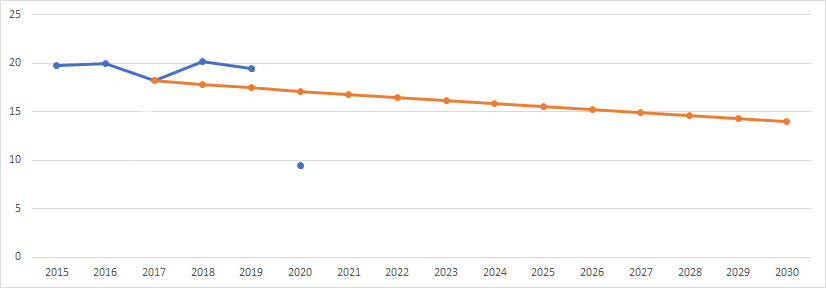 Figure 1. The title or short description of the figure/graphicsTable 1. The title or short description of the tablesMore Points of Results and Discussions (if necessary)Sub-points of results and discussions………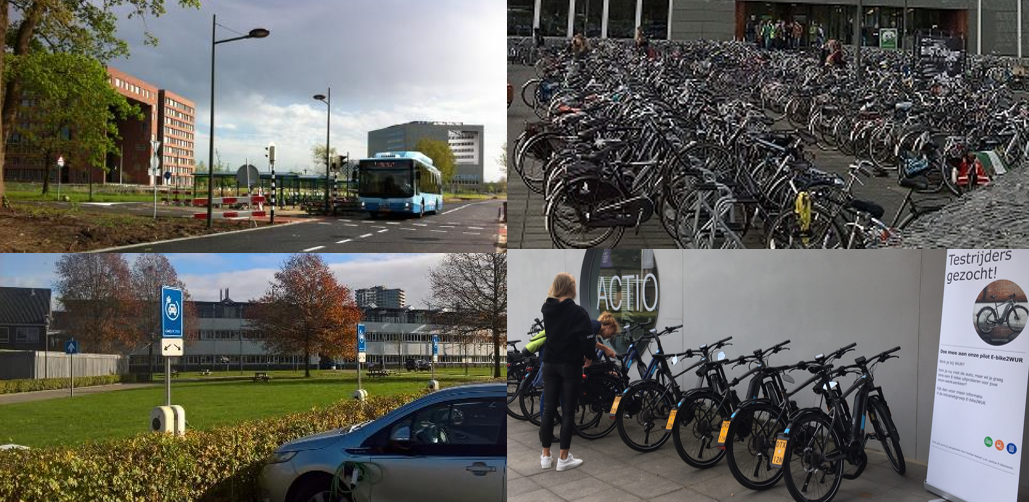 Figure 2. The title or short description of the figure or graphicsSub-points of results and discussions…………Conclusion or Concluding remarksYou may conclude of your writing in this part by giving conclusion of the discussion in short and concise sentence, or make summary of your discussion. Please not to rewrite any part of introduction or materials and method or result and discussion.References (respecting to citation in discussions or introduction)WUR, Strategic Plan 2019-2022 (2019). Available online at https://www.wur.nl/en/About-Wageningen/Strategic-Plan.htm (direct link), accessed on 29 July 2021 WUR, Mobility Plan 2030. Sustainable mobility at Wageningen University & Research (2019). Available online at https://www.wur.nl/en/About-WUR/Sustainability/Operational-management/Show/Mobility.htm (direct link), accessed on 2 August 2021Kennisinstituut voor Mobiliteitsbeleid, Fietsfeiten: nieuwe inzichten (2020). Available online at https://www.kimnet.nl/publicaties/brochures/2020/10/12/fietsfeiten-nieuwe-inzichten, accessed on 9 August 2021DTV Consultants, Mobiliteitsonderzoek voor Wageningen UR 1-meting (december 2015): de resultaten (2016). Internal documentEtc.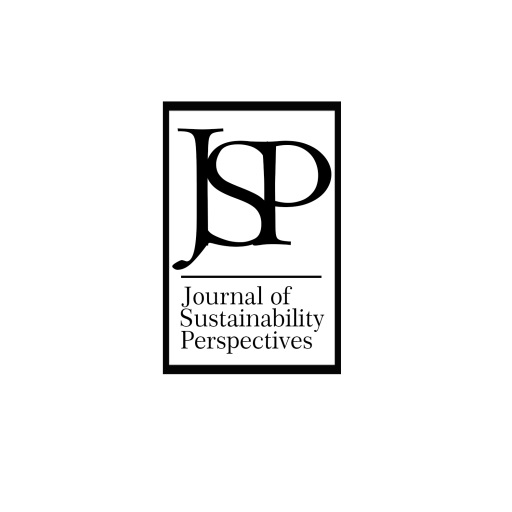 Journal of Sustainability Perspectivesjournal homepage: https://ejournal2.undip.ac.id/index.php/jsp/ 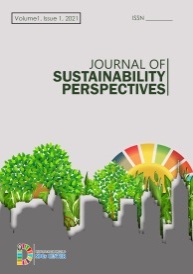 Article InfoAbstract. The abstract should state briefly the purpose of the research, the principal results and major conclusions. An abstract is often presented separately from the article, so it must be able to stand alone. For this reason, References should be avoided. Also, non-standard or uncommon abbreviations should be avoided, but if essential they must be defined at their first mention in the abstract itself. Abstract should commence with a clear and short introduction mentioning background of research. Subsequently, state the general problem of the research, followed by results/main findings that directly answer the problem. Give one or two sentence(s) to discuss the finding(s) or prospective(s).Keyword: (for instance, there are 2 to 8 keywords)Sustainable transport, sustainable mobility, low-emission vehicles, remote workingReceived: XX Month XXXXAccepted:XX Month XXXXPublished:XX Month XXXXDOI:Presented in the 9th International Workshop on UI GreenMetric World University Rankings (IWGM 2023)Abstract. The abstract should state briefly the purpose of the research, the principal results and major conclusions. An abstract is often presented separately from the article, so it must be able to stand alone. For this reason, References should be avoided. Also, non-standard or uncommon abbreviations should be avoided, but if essential they must be defined at their first mention in the abstract itself. Abstract should commence with a clear and short introduction mentioning background of research. Subsequently, state the general problem of the research, followed by results/main findings that directly answer the problem. Give one or two sentence(s) to discuss the finding(s) or prospective(s).Keyword: (for instance, there are 2 to 8 keywords)Sustainable transport, sustainable mobility, low-emission vehicles, remote working1. Reduce1. Reduce2. Switch2. Switch3. Green3. GreenReducing transport movements:Sharing carsCarpoolingFlexible working (HNW - the new working method)TeleworkingVideo conferencingSmart flying (combination)Combining goods trafficReducing distance:Living closer to workPurchasing locallyReducing transport movements:Sharing carsCarpoolingFlexible working (HNW - the new working method)TeleworkingVideo conferencingSmart flying (combination)Combining goods trafficReducing distance:Living closer to workPurchasing locallyTransport alternatives:Mobility managementMobility budgetFinancial incentives: Public transport and bicycleSubstantially improving public transport optionsClean two-wheeled vehicles (e-bikes/scooters)Transport alternatives:Mobility managementMobility budgetFinancial incentives: Public transport and bicycleSubstantially improving public transport optionsClean two-wheeled vehicles (e-bikes/scooters)Cleaner transport:Electric carsGreen gasHydrogenSustainable fuel blendFuel-efficient carsZero emissionsEfficiency:Improving traffic flowLess trafficThe new driving methodOptimal tire pressureCleaner transport:Electric carsGreen gasHydrogenSustainable fuel blendFuel-efficient carsZero emissionsEfficiency:Improving traffic flowLess trafficThe new driving methodOptimal tire pressure